Инструкции за работа Mouse MischiefОтвори презентацията.Активирай раздел Multiple-Mouse.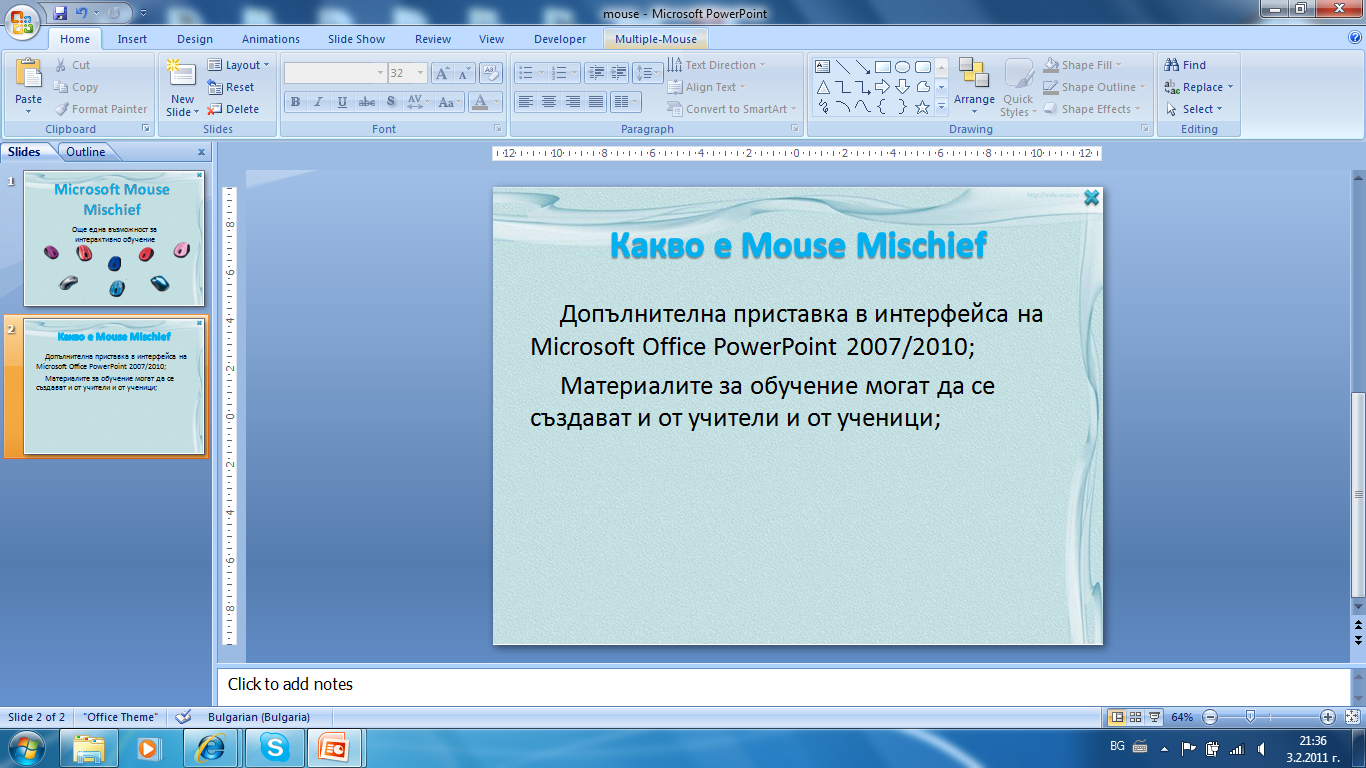 За да вмъкнеш слайд използвай командата New Slide.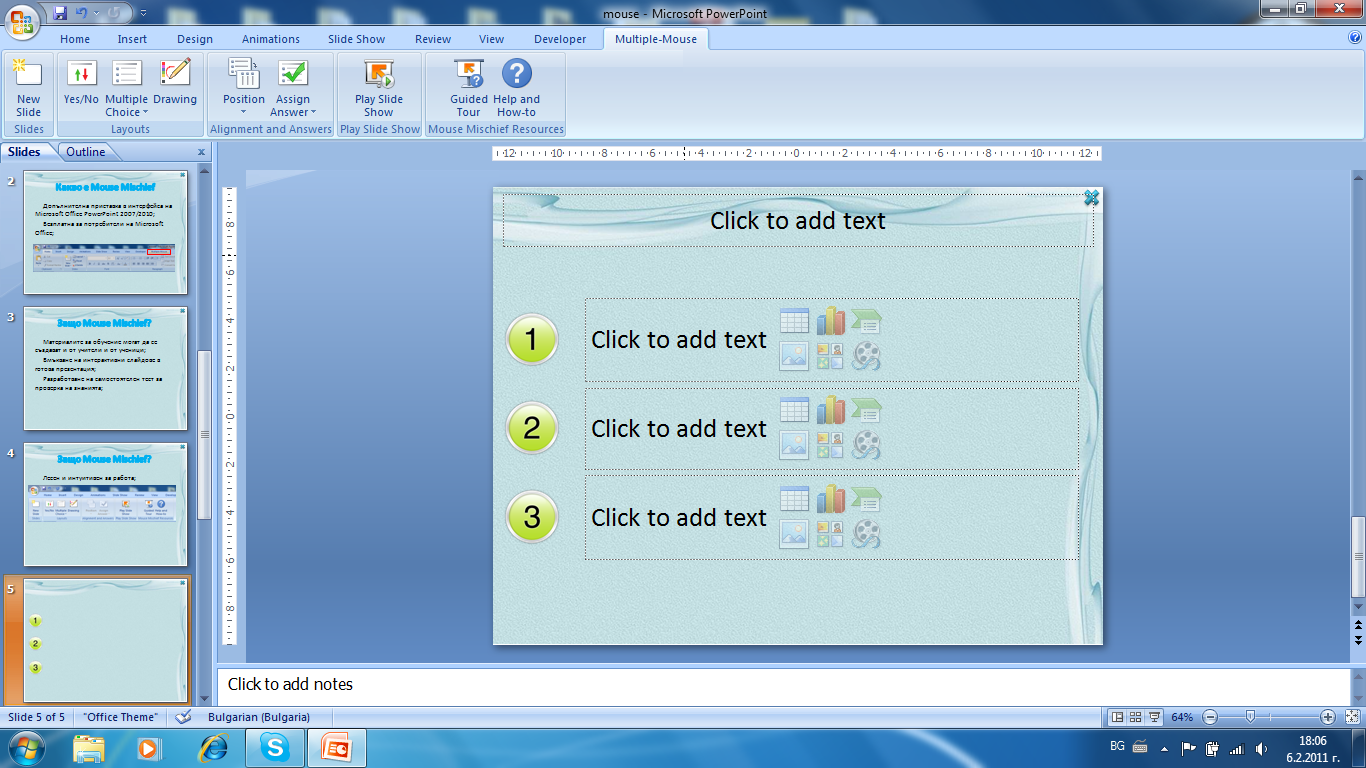 От група Layouts избери  какъв вид въпрос ще добавиш.При избор на въпрос от вида Yes/No или Multiple Choice укажи от командата  Position как да бъдат  разположени въпросите на слайда.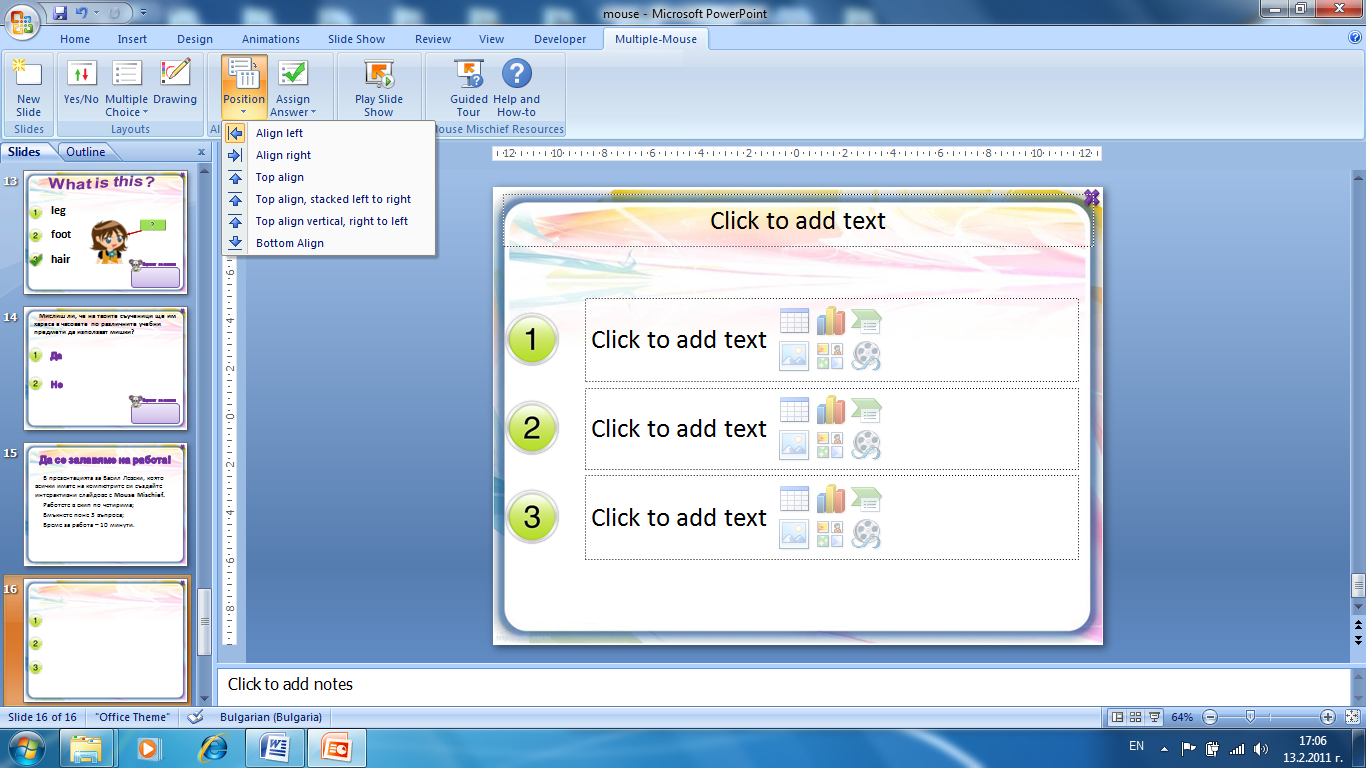 От командата Assign Answer избери  номера на верния отговор.Пусни на слайд шоу от Play Slide Show.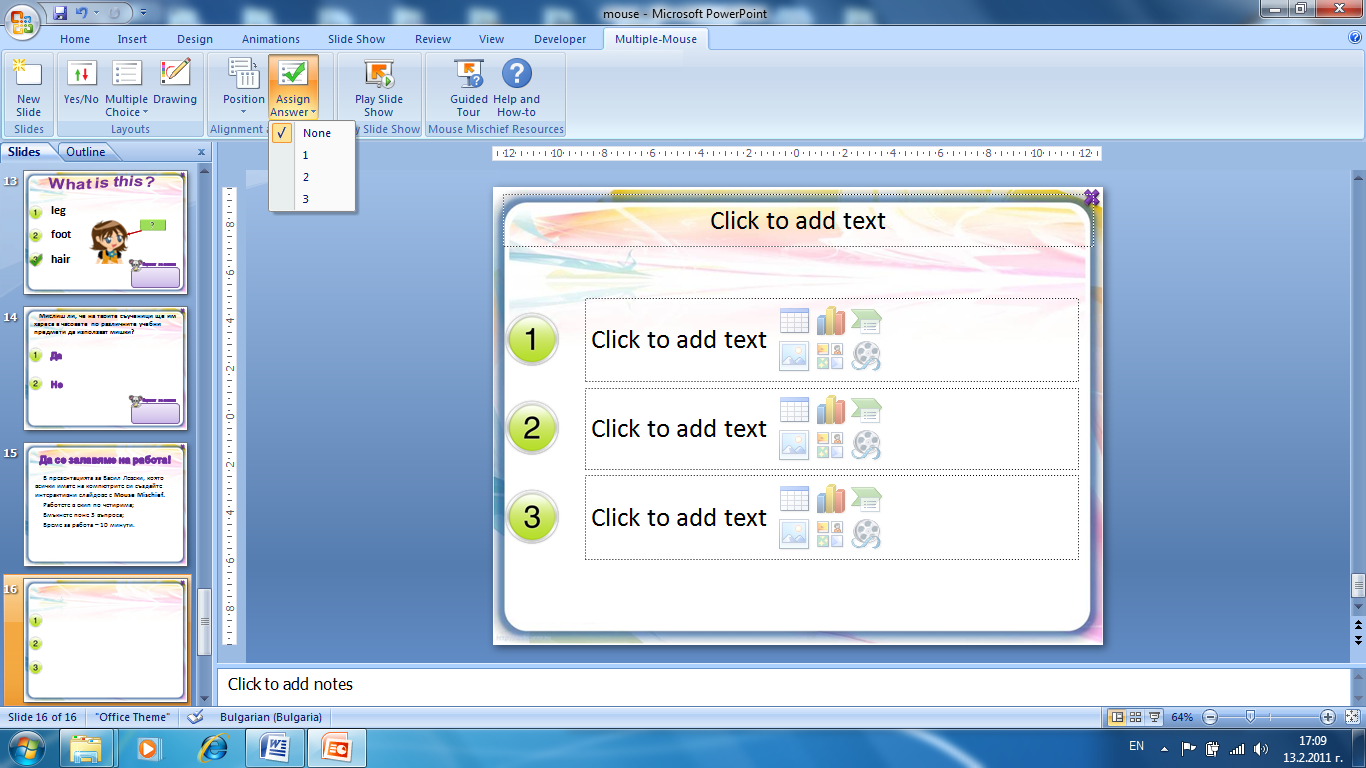 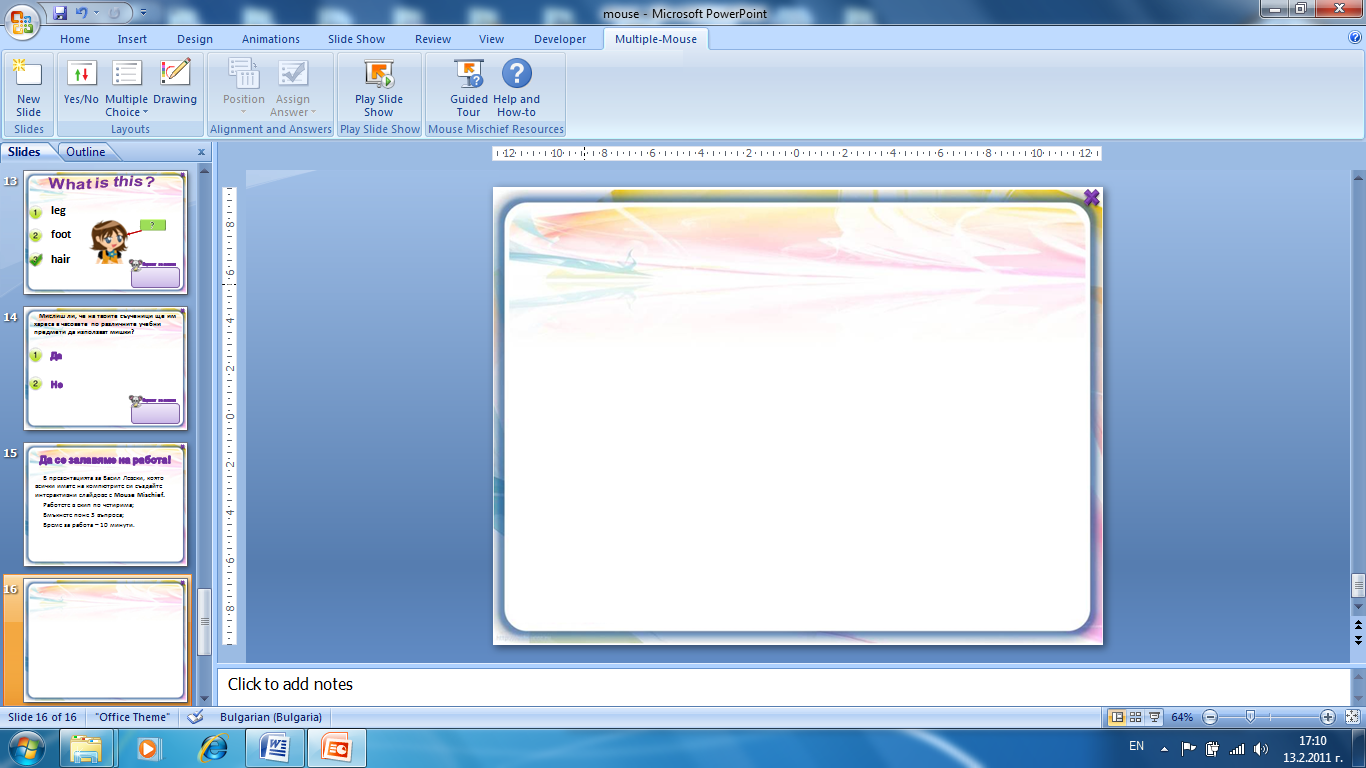 